Briscon Bring and Buy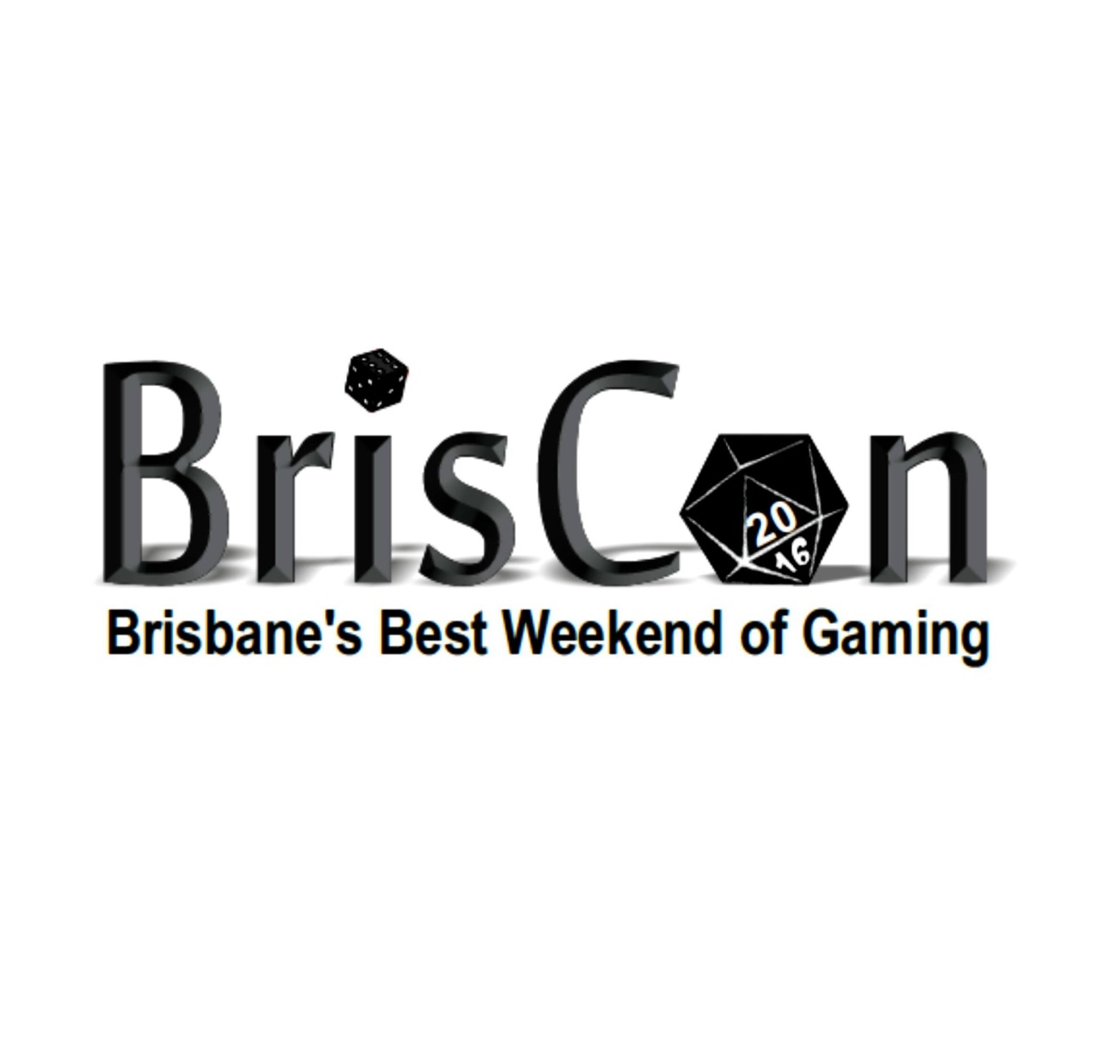 www.briscon.com.auApril 28 and 29 2018Thank you for participating in the Brisbane Gaming Society Bring and Buy stall at BrisCon 2018.Goods will be received up to 9:30am both Saturday and Sunday. The stall will be open at 10:30 AM on Saturday and 10:00 AM on Sunday. Collection of money from sold items will be after 3:00pm on both days. The stall will close 4:00pm both days. Each saleable item should be clearly marked prior to the event. When naming ID numbers on items for sale please follow the standard outlined below:Items should be marked with: first initial of both names then a 3 digit number example: Fred Jones names his three items FJ001, FJ002 and FJ003. If your goods are sold, we will keep 10% of the sale price. The Brisbane Gaming Society takes no responsibility on lost or missing items, once this form has been signed. Thank you, we are looking forward to a great weekend.Name: Sign: Contact Email:Contact Mobile number:Bring and Buy 		Name: 					Contact Number:Item For Sale, short descriptionI.D. NumberSale Price$$$$$$$$$$$$$$$$$$$$$$$$$$